MetallO CON TOP IN QuaRZOLa vanity unit per eccellenza, una struttura in ottone con finitura cromata lucida e un top in quarzo disponibile in tre colori: biscotto, bianco e nero. Include una barra portasciugamani e una mensola da appoggio. Disponibile nel secondo semestre 2018.METALLO 61La vanity unit più compatta sul mercato. E’ dotata di un bordo curvo "Ogee" e di un’alzatina al quarzo (opzionale). Disegnata da Meneghello Paolelli Associati, si caratterizza per le gambe in ottone cromato lucido e un intelligente giunto a “T” ad incastro. Questo modello è particolarmente adatto per locali lavanderia, secondo bagno e bagno ospiti. Dispone di una barra portasciugamani e una  pratica mensola in metallo cromato.Monta un lavabo sottopiano Kaali 46 con troppopieno incorporato. Il piano è disponibile senza foro per integrarsi con la rubinetteria a muro, a 1 foro per le versioni monocomando e a tre fori per le collezioni di rubinetteria più tradizionali.I colori del top in quarzo sono tre: biscotto, bianco e nero.Misure: mm 610 l x 945 h x 495 p  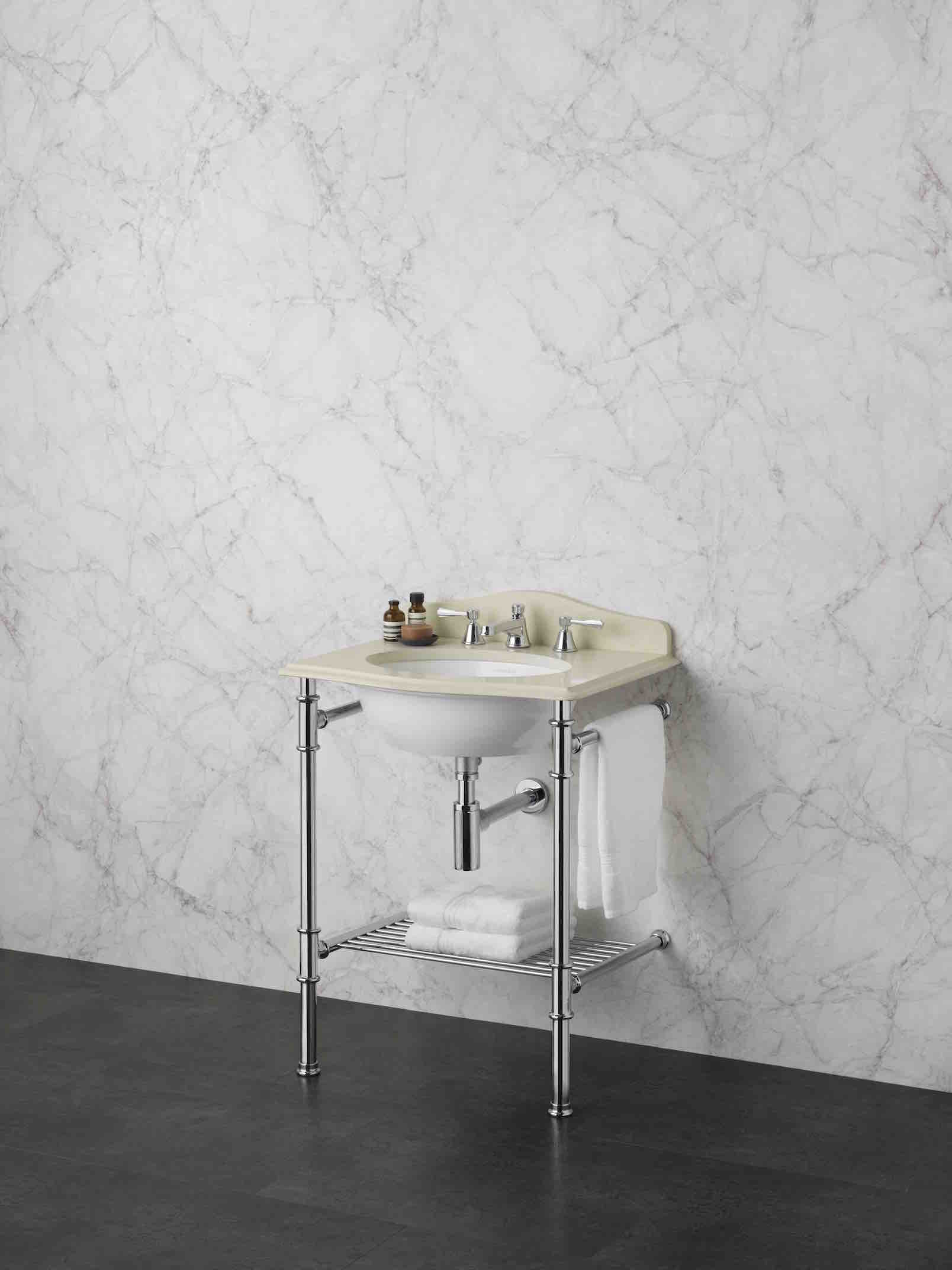 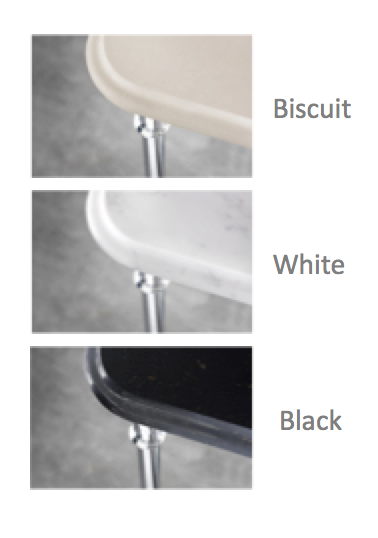 METALLO 113Ampia e comoda questa vanity unit è dotata di un bordo curvo "Ogee" e di un’alzatina al quarzo (opzionale). Disegnata da Meneghello Paolelli Associati, si caratterizza per le gambe in ottone cromato lucido e un intelligente giunto a “T” ad incastro.Dispone di una barra portasciugamani e una  pratica mensola in metallo cromato.Monta un lavabo sottopiano Rossendale 91 con troppopieno incorporato. Il piano è disponibile senza foro per integrarsi con la rubinetteria a muro, a 1 foro per le versioni monocomando e a tre fori per le collezioni di rubinetteria più tradizionali.I colori del top in quarzo sono tre: biscotto, bianco e nero.Metallo 61 Quarzo  mm 1125 l x 938 h x 515 p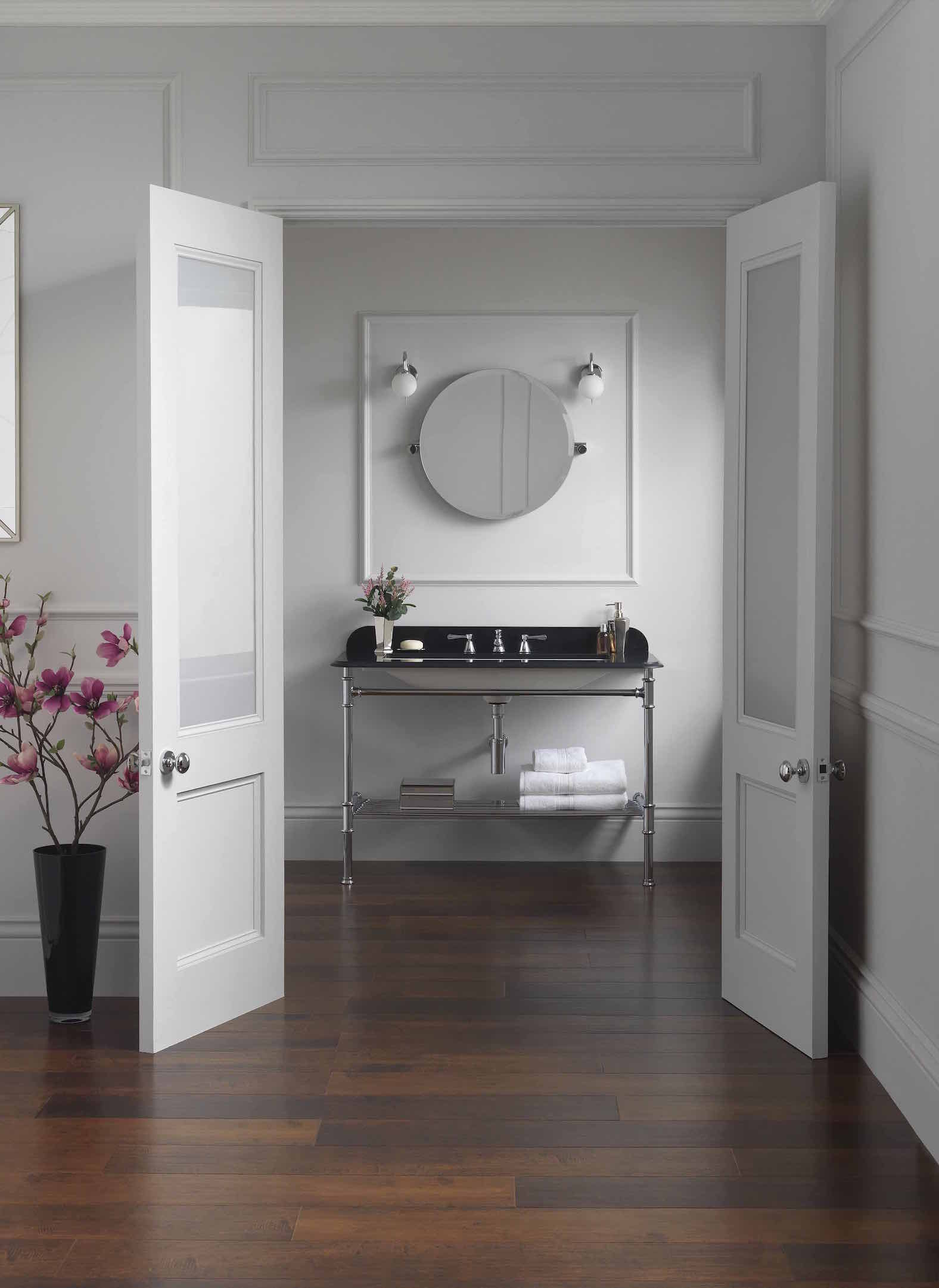 AZIENDAVictoria + Albertwww.vandabaths.comSHOWROOMMilano, Galleria Meravigli  Via G. Negri 8Londra 316-317 Design Centre Chelsea Harbour